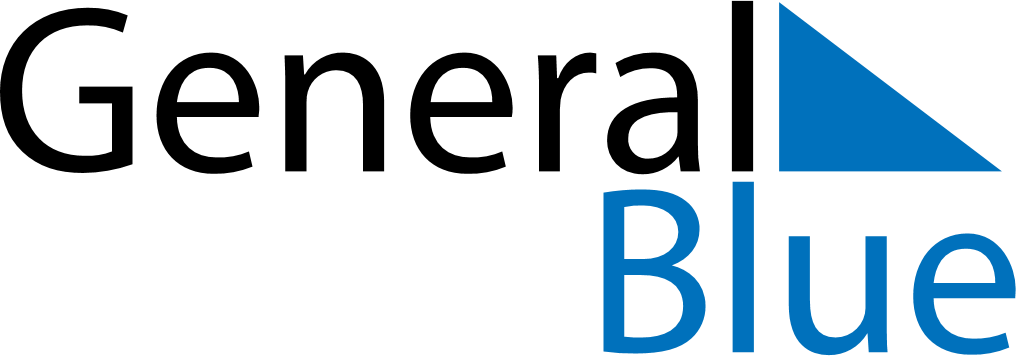 October 2021October 2021October 2021October 2021South KoreaSouth KoreaSouth KoreaSundayMondayTuesdayWednesdayThursdayFridayFridaySaturday11234567889National Foundation DayHangul Day10111213141515161718192021222223242526272829293031